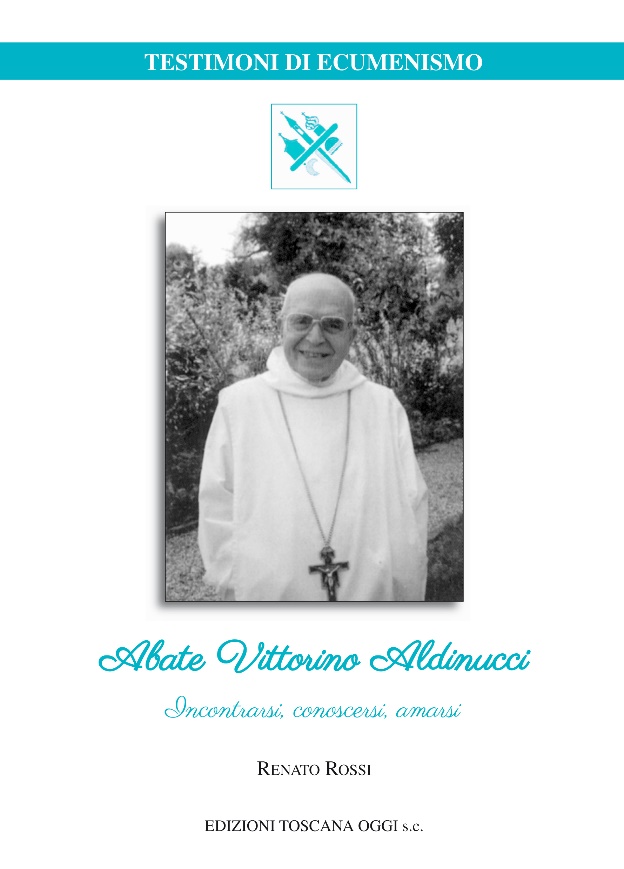 Incontrarsi, conoscersi, amarsiUna tavola rotonda sul cammino ecumenico delle Chiese in occasione dell'uscita del libro di Renato Rossi:  Abate Vittorino Aldinucci. Incontrarsi, conoscersi, amarsi Edizioni Toscana Oggi, Firenze 2016.Intervengono fra gli altri Paolo Ricca, Mario Lucchesi, Ionut Coman e Jürg Kleeman.Coordina padre Bernardo, sarà presente l’AutoreVenerdì 9 dicembre 2016, ore 16 presso le antiche cantine del frantoio,ingresso dalla cripta della Basilica di San Miniato al Monte